BATTISFORD PARISH COUNCIL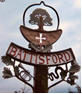 Clerk: Teresa Davis 07719208444clerk@battisfordpc.org.ukhttp://www.battisfordpc.org.ukDRAFTMINUTESof the BATTISFORD PARISH COUNCIL MEETINGheld at the Battisford Village Hall on 14th December 2021 7pm        Present:       Cllr D Wicking (Chair)       Cllr J Cook (Vice Chairman)       Cllr S Zethraeus       Cllr J Wilson       Cllr J Pope       Cllr C NicholasMeeting closed 8pm2021/127a.b.c.MEETING ADMINISTRATIONThe Chair welcomed and opened the meeting as advised that the Chair would take the minutesApologies for Absence – None, all councillors were presentDeclarations of Interest on agenda items – None declared2021/128a.PUBLIC PARTICIPATION   - For members of the public, County Councillors & District Councillors to speakNone were present to speak2021/129a.b.c.d.e.Planning Consultation Requests Received for BattisfordDC/21/06116 Application for approval of reserved matters from outline planning permission DC/21/01666 – Manor Farm, BattisfordNo CommentDC/21/06431 Single Storey Side Extension – Laurel Cottage, BattisfordNo CommentDC/21/06432 Application listed building consent – Laurel Cottage, BattisfordNo CommentDC/21/06433 Householder Application, erection of annexed living accommodation – 4 Plantation Way, BattisfordSupport the principle of the annex, however there were no details about the construction materials for the building, the impact of the development on the neighbours and the precedent set for further development on this and other sites in the village.DC/21/06643 Application for erection of porch, side & rear extensions, cladding, window alterations – Ashburnham House, BattisfordSupport